Муниципальное казенное учреждение культурыТайтурский культурно-спортивный комплексКлуб д Кочерикова«Как на Руси с коррупцией боролись»     С целью создания  антикоррупционной  атмосферы  в  обществе, предупреждения  коррупционного  поведения  граждан, формирования  антикоррупционной устойчивости личности накануне Международного дня борьбы с коррупцией , 8 декабря 2020г, специалистом Клуба д. Кочерикова на информационной площадке в соц. сетях была проведена тематическая программа «Как на Руси с коррупцией боролись». Для просмотра зрителям был предложен видео ролик с историей борьбы с коррупцией в России, чтобы  познакомить и расширить представления граждан о коррупции,  и ее различных формах проявления. С целью профилактики асоциального поведения, осознанию важности таких  понятий  как  соблюдение  закона, незапятнанная  репутация  и необходимость борьбы с коррупцией, наносящей вред государственным устоям и растлевающей человеческую личность, вызвав негативное отношение к коррупции как к явлению, чтобы сформировать  у  граждан правовое  самосознание,  способствовать  осознанию важности соблюдения закона. Охват -23 чел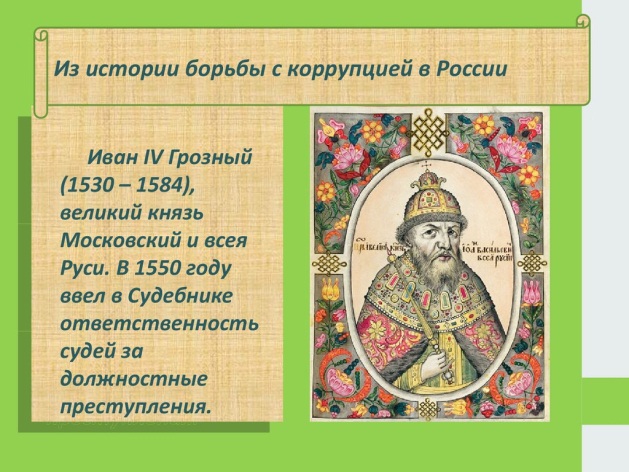 Е. Пиндичук Специалист Клуба д. Кочерикова 